Schulstr. 3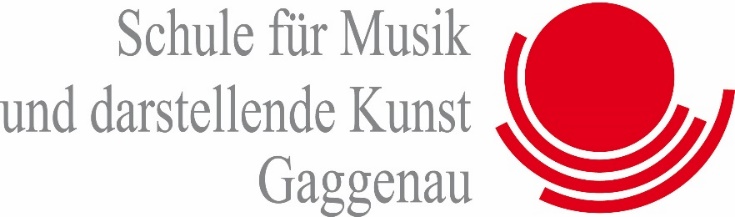 76571 GaggenauTel.: 07225 /47 07 Mail: info@musikschule-gaggenau.de40. Gaggenauer Musikwettbewerb für Solisten am21. und 22. November 2020Anmeldung für die Altersstufe:	     Name Teilnehmer/-in ~ Geburtsdatum ~ Instrument/FachTel.-Nr. ~ Handy ~ Mail (Bitte unbedingt vollständig ausfüllen!)Lehrer/-in oder Ansprechpartner/-in ~ Tel.-Nr. ~ Handy-Nr.:Bitte unbedingt vollständig ausfüllen: Lehrkräfte oder Ansprechpartner/-innen werden zur Benachrichtigung der Preisträger nach den Wettbewerbsvorspielen telefonisch informiert.Stücke:	Komponist:	Dauer:1  		2 		3 		Bitte Vorspielzeiten unbedingt einhalten!Gaggenau, 	…………………………………………………………..	Datum	Unterschrift / ErziehungsberechtigteWICHTIG!Anmeldungen (Formular mit Formularfeldern per Mail erhältlich) bei Möglichkeit über E-Mail ansonsten in Druckbuchstaben im Sekretariat einreichen.Maximal 100 Teilnehmer/-innenAnmeldeschluss für diesen Wettbewerb ist der 05. Oktober 2020-2--2-Liebe Teilnehmerinnen und Teilnehmer,liebe Eltern,vielen Dank für ihre Anmeldung zu unserem 40. Gaggenauer Musikwettbewerb am 21. und 22. November 2020.Wir möchten Sie darauf hinweisen, dass bei dieser Veranstaltung Bilder gemacht werden. Diese Fotos können zur Darstellung unserer Aktivitäten auf Webseiten, in Social Media Kanälen, sowie in Printmedien, insbesondere Tagespresse, „Gaggenauer Woche“ und unserer Homepage, ggf. mit Namensnennung, genutzt werden. Mit der Teilnahme erklären Sie ihr Einverständnis hierzu.Ziel ist es, die Arbeit und die Aktivitäten der „Schule für Musik und darstellende Kunst“ Gaggenau in der Öffentlichkeit darzustellen. Die angefertigten Fotos werden nicht kommerziell verwendet. Wir weisen darauf hin, dass die Fotos bei der Veröffentlichung im Internet weltweit abrufbar sind.Bei Fragen wenden Sie sich bitte an unser Sekretariat.Vielen Dank!Wir wünschen allen Teilnehmerinnen und Teilnehmern viel Erfolg!Herzliche GrüßePeter HegmannOrganisation „Gaggenauer Musikwettbewerb“